FICHA DESCRIPTIVA DE EXPERIENCIA CON USO DE TIC EN LA FORMACIÓN UNIVERSITARIA RECOLECCIÓN DE DATOSDatos generalesDatos relacionados a la práctica seleccionadaDESCRIPCIÓN DE LA PRÁCTICACONTEXTO RESUMEN DE LA EXPERIENCIARECURSO TIC UTILIZADOCONSIDERACIONES RELEVANTES PARA LA IMPLEMENTACIÓN DE LA EXPERENCIA.MOTIVACIÓN DEL DOCENTE PARA IMPLEMENTAR ESTA EXPERIENCIA INNOVACIÓN DETECTADA POR EL DOCENTEREACCIÓN DE LOS ESTUDIANTES Y SU REPERCUSIÓN EN ESTOSOBSERVACIONES NOMBRE UNIVERSIDADUniversidad de TarapacáREGIÓNArica y ParinacotaFACULTADCiencias Sociales y JurídicasEducación y Humanidades (a partir del año 2015)CARRERAPsicología - Educación ParvulariaCURSO Y  SEMESTREMalla Curricular completaDOCENTE RESPONSABLEJuan Carlos Romero Rolando Becerra CastilloEMAILproferomero@gmail.comrolandobecerra@gmail.comNOMBRE DE LA EXPERIENCA Programa Set@ASIGNATURAMalla Curricular CompletoCONTENIDO O TEMA TRATADOTodas las asignaturas RECURSOS UTILIZADOSEntorno virtual CUVA NÚMERO DE ESTUDIANTES1.000 estudiantes aproxLa experiencia se desarrolla inicialmente en la carrera de psicología en la universidad de Tarapacá(UTA) y que a partir del año 2015 se comienza a instalar en la carrera de Educación Parvularia dependiente de la  Facultad de Educación y Humanidades.La implementación del proyecto SEt@ viene a contribuir al logro de los objetivos planteados en el modelo educativo de la instituciónse enfoca en el estudiante y su aprendizaje, como resultado de la interacción de diferentes factores que condicionan el éxito de la labor formativa. Los componentes condicionan las acciones de la organización y de los miembros de la comunidad universitaria, modelando y orientando el quehacer académico hacia el éxito de los procesos de enseñanza – aprendizaje, elemento eje del Modelo Educativo de la Universidad y base de la formación universitaria. Se tornan así relevantes como componentes centrales del Modelo: las características del perfil de ingreso de los estudiantes, el proceso formativo de enseñanza-aprendizaje y, las características del perfil de egreso de los profesionales de la Universidad de Tarapacá.Entre los desafíos que intenta abordar el proyecto      Actualizar y asumir el perfil de ingreso de los estudiantes como un factor inherente al quehacer institucional y como un elemento de entrada no modificable, en el corto plazo, sobre el cual la institución debe levantar su plataforma docente.-Actualizar el perfil de los académicos, y asumirlo como un elemento de entrada, aunque modificable y perfectible en el corto y largo plazo mediante programas de perfeccionamiento.-Asumir al estudiante como el foco y centro neurálgico de la docencia y del éxito de los procesos de formación.	-Optimizar las metodologías de enseñanza y las estrategias didácticas, con un foco y centro en el estudiante.-Optimizar los perfiles de egreso y la definición de las competencias transversales necesarias para cumplir con el propósito de movilidad social que tiene la instituciónMisión“…Dinamizar y enriquecer las actividades académicas, contribuir a la creación de ambientes para el aprendizaje y dar soporte eficiente para éstos. A través de las TIC, la Universidad de Tarapacá favorece la gestión del conocimiento permitiendo su generación y acceso, ordenamiento y la posibilidad de compartirlo con la comunidad intra y extra universitaria...”Visión“…Poner a disposición de la comunidad universitaria, entornos de enseñanza y aprendizaje que sirvan como fuente de información y  herramientas de apoyo para la creación de espacios de aprendizajes flexibles y abiertos, que traspasen las coordenadas del aula y la clase, atendiendo las diferencias y potencialidades de los estudiantes…”La Unidad de Mediatización del Departamento de Filosofía y Psicología UTA, promueve la implementación de un Modelo educativo b-learning, el cual propone una cultura académica centrada en la calidad, la participación estudiantil y docente, la gestión de la información y la sistematización de los procesos. Bajo el nombre de Programa Set@, se busca ser una solución para los académicos que quieren innovar sus prácticas educativas a través de la integración de TIC como estrategias metodológicas, actualizando así, su práctica profesional científica con el objetivo de favorecer los procesos educativos.Set@, debiese constituir una solución al problema de integración de TIC y al mejoramiento de la docencia, a la implementación de espacios virtuales que posibiliten comunidades de aprendizaje, como también un espacio virtual que desarrolle competencias en autoaprendizaje y  provea a los estudiantes del perfil asociado a una docencia y educación continua mediatizada, entendiendo por esto, una docencia continua desarrollada a partir de espacios virtuales con diseño propio del estudiante, favoreciendo una relación simétrica entre éstos y sus académicos, siendo los primeros, los que presentan mayor y mejor manejo de espacios virtuales y los segundos, los expertos en el dominio específico dinamizado.Además, entrega soluciones metodológicas para facilitar en los alumnos, una buena inserción a la vida universitaria, potenciar la adquisición de habilidades metacognitivas, de trabajo en equipo y propiciar la autogestión del aprendizaje. Por su parte, se fortalecerá el contacto con los egresados de las Carreras, al facilitar el acceso a información relevante, bolsa de trabajo, entre otros, además de establecer sistemas de control de seguimiento de dichos profesionales.A grandes rasgos, la metodología Set@, integra los siguientes puntos:Enfoque y estrategias centradas en los estudiantes.Propone un sistema inédito de tutorías académicas pares apoyadas por la integración de un Entorno Virtual de Enseñanza Aprendizaje (EVEA), y Desarrollo de una Comunidad Virtual Académica de apoyo al estudiante, al docente, a los tutores y al desarrollo de las asignaturas (CUVA).El Programa Set@ nace para dar respuesta a una serie de necesidades en la Universidad de Tarapacá: Facilitar el cambio desde el paradigma antiguo centrado en el profesor y la enseñanza al actual que se centra en el educando y su aprendizaje.Incorporar innovación y uso de TIC en la formación de sus estudiantes.Ocuparse de la enorme heterogeneidad de sus estudiantes, en cuanto a bases educativas y culturales, ritmos de aprendizaje, tiempos e intereses, y al mismo tiempo, atender la deserción y la permanencia, a través de las diferentes estrategias que propone.El programa Set@ utilizada variados recursos TIC. Por una parte, directamente con las asignaturas trabajan 2 plataformas electrónicas: 1 Entorno Virtual de Enseñanza Aprendizaje ( UTAmed / ORION ) ver en utamed.uta.cl 2. Comunidad Virtual CUVA . Ver cuva.uta.clCUVA es una plataforma desarrollada sobre el sistema gestor de contenidos JOOMLA, la cual cuenta entre sus principales virtudes, la de permitir integrar, añadir o editar el contenido del sitio de manera sencilla, además de integrar diferentes herramientas y extensiones que posibilitan y favorecen el desarrollo de comunidades virtuales.CUVA es una comunidad dirigida a generar espacios de interacción, perfeccionamiento académico e interacción entre estudiantes y cuerpo docente de Universidades Chilenas, Peruanas y Bolivianas, esto bajo el alero del Convenio de Desempeño de la Universidad de Tarapacá.En dicha comunidad se publica diariamente material de 2 tipos:Material académico de las distintas asignaturas de las distintas carreras participantesMaterial no académico, pero directamente relacionado a los intereses y actividades del estudiante en su vida universitaria.En este espacio virtual de interacción se genera comunidad desde el rol que tienen principalmente los tutores como dinamizadores y agentes activos no sólo en la publicación de material e información para los estudiantes de cada asignatura, si no que además como agentes que potencian el proceso de enseñanza-aprendizaje al generar nuevos espacios como foros de discusión, en los cuales se dinamiza bajo un esquema de 24/7, respondiendo y dinamizando tanto las dudas como comentarios entorno a las distintas dinámicas que surgen al interior de cada asignatura curricular.Debido a que se genera esta dinámica en 3 países y por tanto, en diferentes universidades con sus dinámicas de interacción propias, se ha generado desde la sinergia estudiantil una  nueva modalidad de conocer la profesión que se estudia y, además, una nueva modalidad de interacción, empoderada en liderazgo por parte de los tutores y uso de TIC por parte de todos los agentes presentes en la comunidad. Estás dinámicas tienen ciertas similitudes y también diferencias al desarrollarse en cada uno de los países y universidades anteriormente señaladas, las cuales, potencian y expanden el quehacer pedagógico y estudiantil de los participantes de la comunidad.3.  Además, se utilizan variadas redes sociales para fortalecer el trabajo de dinamización: Facebook; Twitter; Instagram; YouTube; Foursquare;  etc…Para realizar esta experiencia se requiere: Un equipo de trabajo competente en el manejo de TICs y sobre estrategias de aprendizaje .Apoyo político de la entidad educativa.Contar con un programa sistemático de capacitación tanto para docentes como estudiantes Un equipo de académicos capacitados.Equipo de tutores - estudiantes  formados1.- Manejar herramientas tecnológicas ha ser incorporadas en el desempeño docente.2.- Mejorar las prácticas docentes y los indicadores de desempeño de los alumnos.3.- Mejorar la comunicación entre profesor(a) y estudiantes .- entre profesor(a) como entre pares 4.- optimización en la velocidad de las comunicaciones profesor(a) y estudiantes .- entre profesor(a) como entre pares Implementación de un programa de tutorías académicas pares .Integración de TIC en la docencia .Generación de nuevos espacios de encuentro académico - estudiante : académico - académico; estudiante - estudiante en la red.Mayores detalles en cuva.uta.cl    A través de los años de implementación ( 8) de este programa, los alumnos han ido progresivamente incorporando las dinámicas de trabajo de este sistema.    La arquitectura de servicios montada por el programa set@ y sobre todo en su estrategia CUVA, se ha transformado en un punto de referencia  para los alumnos, convirtiéndose en un centro de información, de encuentro, de capacitación, entre otros.   Con el posicionamiento de CUVA y con experiencias realizadas como la PREVIA, se ha logrado un impactar a los alumnos de reciente ingreso, actualizando el trabajo del programa set@ a gran parte de las Carreras UTA.Una vez consultado los estudiantes cohorte año 2014 en relación al impacto opinan que el trabajo en CUVA desarrolla competencias llamadas "blandas" y que contribuyen a su desarrollo profesional La experiencia se está empezando a implementar en la carrera de Educación Parvularia en el primer nivel con un total de 37 estudiantes, no obstante ello toda la universidad ha participado de CUVA como plataforma de En relación a la PREVIA , Es una iniciativa que buscar promover acciones tempranas de inducción e integración para los alumnos y alumnas de reciente ingreso de la Universidad de Tarapacá, ofreciendo un espacio de encuentro con la institución que permita informar, orientar y atender las primeras inquietudes del nuevo estudiante, con el objetivo de facilitar su adecuada integración a la Universidad.Para esto, La previa quiere dar la bienvenida a los estudiantes de primer ingreso e integrarlos tempranamente a la vida universitaria de una manera atractiva y distendida. A través de interesantes secciones en CUVA, pretende ofrecer a los alumnos y alumnas información de su universidad, su carrera, sus asignaturas y profesores, así como también abordar aspectos propios del verano y las vacaciones. La previa, quiere lograr que la UTA esté disponible para sus nuevos alumnos durante la temporada de vacaciones previa al inicio del año escolar, ofreciéndoles la oportunidad de tener una aproximación anticipada a la vida universitaria a la cual se integrarán prontamente.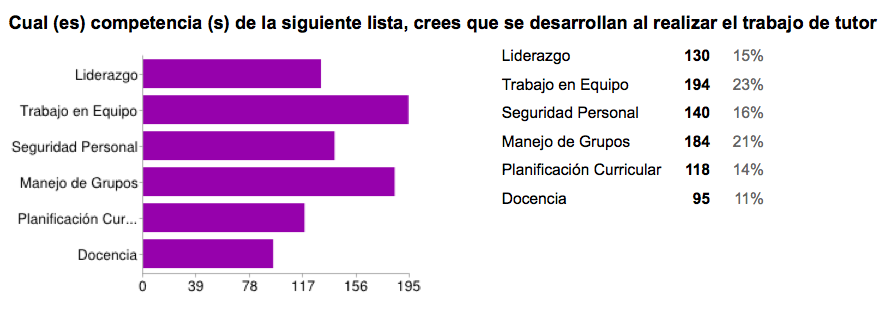 